Einverständniserklärung für Foto- und Filmaufnahmen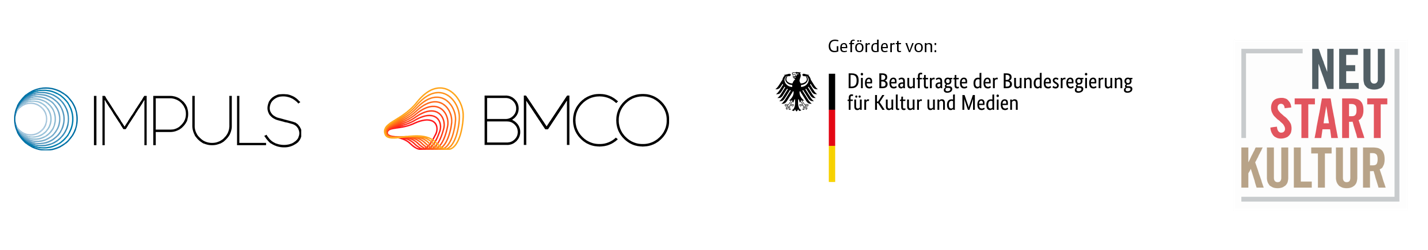 Vorname, Name, Geburtsdatum (bei Minderjährigen):
													Straße, Hausnummer: 										PLZ, Ort: 												Ich (bei Minderjährigen Name der*des Erziehungsberechtigten) bin einverstanden, dass im Rahmen des Projekts (Projekttitel, Projektnummer)
													
Film- und Fotoaufnahmen gemacht werden.Einwilligung zur Verwendung personenbezogener Daten Anfertigung und Verwendung von Personenabbildungen und Ton- und Videoaufnahmen Hierdurch erkläre ich, dass ich mit der Verwendung personenbezogener Daten und mit der Anfertigung von Lichtbildern sowie Ton- und Videoaufnahmen im Zusammenhang mit dem o.g. Projekt im Rahmen des Förderprogramms IMPULS einverstanden bin. Die Lichtbilder, Ton- und Videoaufnahmen dürfen für folgende Zwecke verwendet werden: Veröffentlichung auf der IMPULS-Homepage (impuls.bundesmusikverband.de) Print-Veröffentlichungen im Rahmen projektbezogener Berichterstattung (Broschüren, etc.)Online-Veröffentlichungen im Rahmen projektbezogener Berichterstattung (Soziale Medien: auf der Facebook-Seite des BMCO, dem Instagram-Account des BMCO, dem YouTube-Kanal des BMCO …), im Rahmen von Newslettern, etc.) PressemitteilungenMir ist bekannt, dass diese Einwilligung jederzeit und ohne Begründung widerruflich ist. Der Widerruf kann sich auch auf einzelne Teile der Einwilligung beschränken. Im Umfang des Widerrufs ist der Verein verpflichtet, die Daten, Lichtbilder oder Ton- und Videoaufnahmen zu entfernen und/oder zu vernichten. Ferner ist mir bekannt, dass sich der Widerruf nur auf zukünftige Veröffentlichungen beziehen kann, da eine Verbreitung nachträglich nicht mehr zurückgerufen werden kann. ______________________________________________ Ort, Datum und Unterschrift